花蓮縣花蓮市明廉國民小學111學年度書法教育成果報告主題：書法教育年級：三年級成果照片：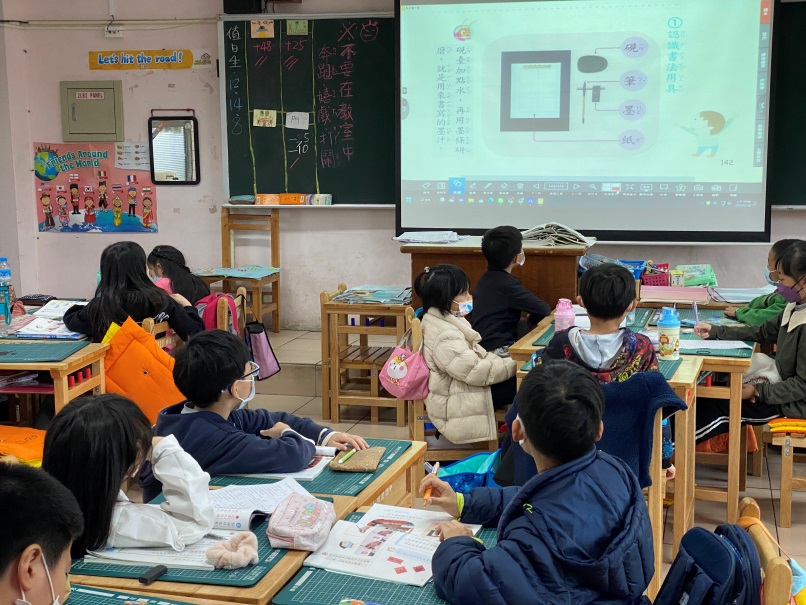 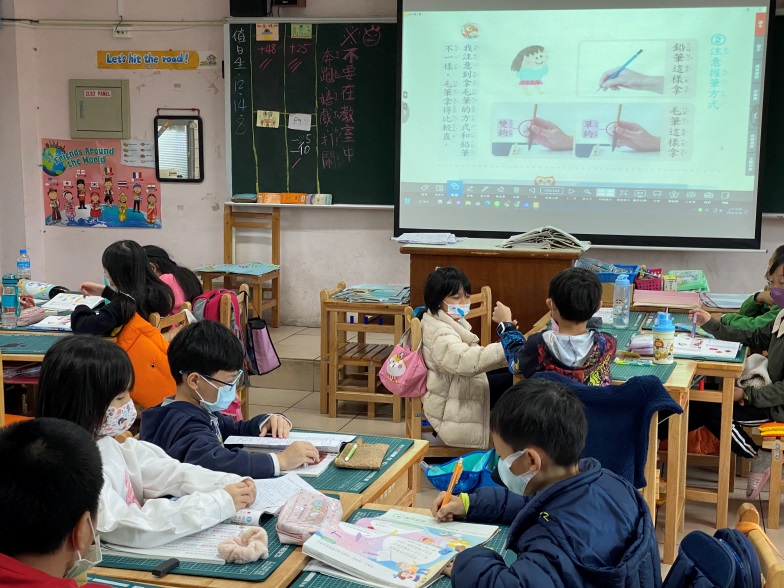 圖片說明：文房四寶介紹圖片說明：不同的握筆方式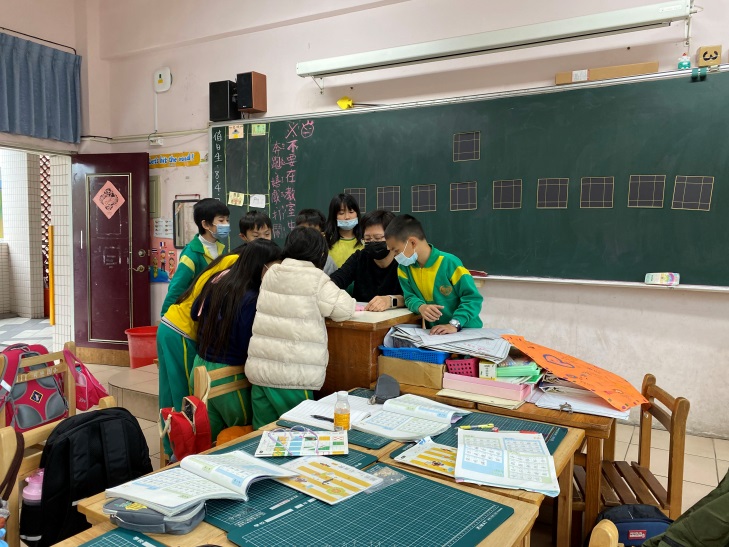 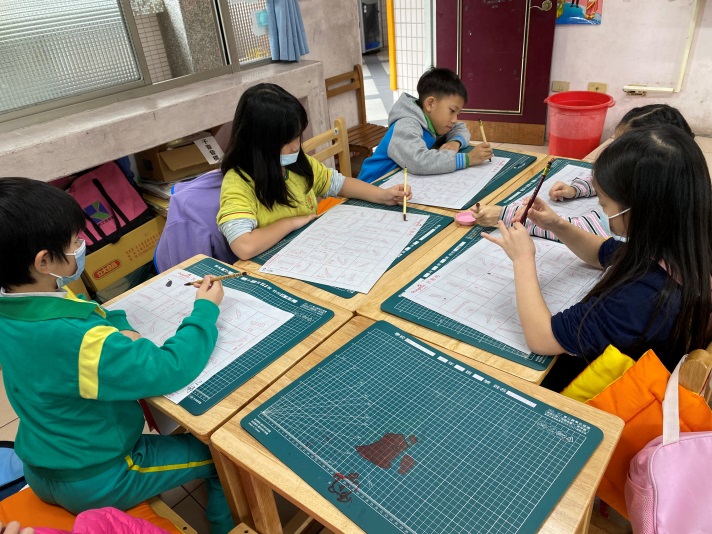 圖片說明：老師示範如何拿毛筆寫字圖片說明：使用水寫布練習毛筆筆畫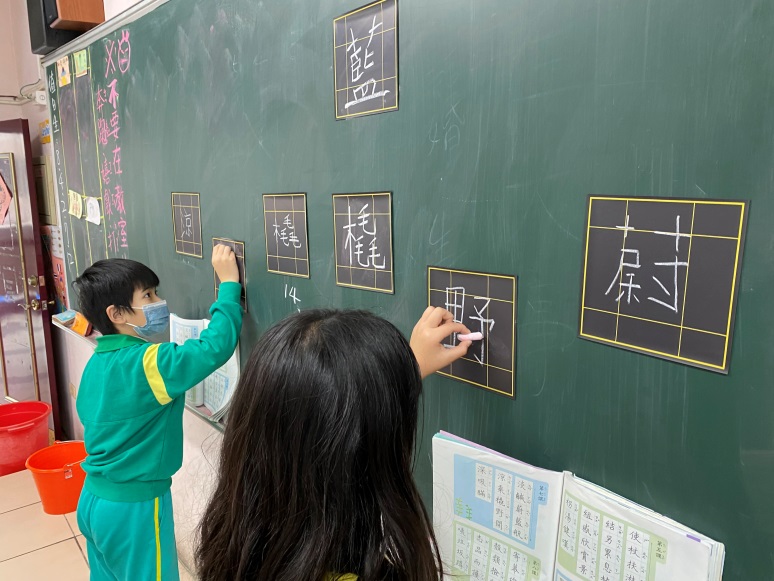 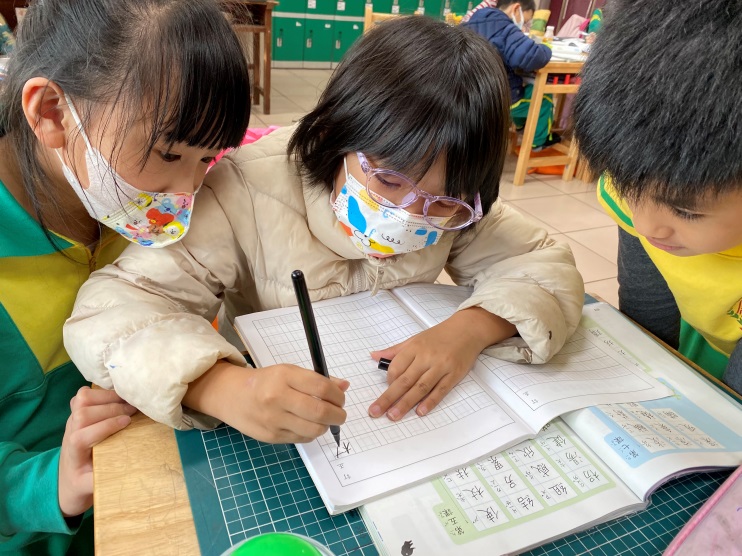 圖片說明：使用九宮格黑版習字圖片說明：體驗科學毛筆寫字